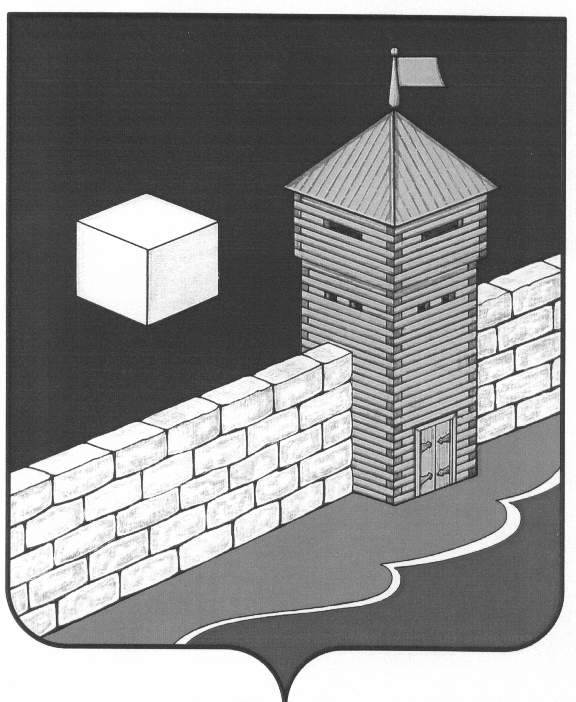 АДМИНИСТРАЦИЯ ЕТКУЛЬСКОГО МУНИЦИПАЛЬНОГО РАЙОНАПОСТАНОВЛЕНИЕ 02.10.2012г. № 689            с.ЕткульО порядке принятия решений о разработке долгосрочных целевых программ, их формирования и реализацииВ соответствии со статьей 179 Бюджетного кодекса Российской Федерации и в целях повышения эффективности использования бюджетных средств и совершенствования программно-целевых методов бюджетного планирования         администрация Еткульского муниципального района ПОСТАНОВЛЯЕТ:1.  Утвердить прилагаемый Порядок принятия решений о разработке долгосрочных целевых программ, их формирования и реализации (далее - Порядок).2. Экономическому отделу администрации Еткульского муниципального района совместно с финансовым управлением администрации Еткульского муниципального района в срок до 1 октября 2012 года разработать  методические рекомендации по разработке и реализации долгосрочных целевых программ и представить на утверждение в орган местного самоуправления.3. Органам местного самоуправления (отраслевые (функциональные) подразделения администрации Еткульского муниципального района) в срок до 15 октября 2012 года  привести в соответствие с данным Порядком действующие долгосрочные целевые программы и представить их в экономический отдел администрации Еткульского муниципального района и финансовое управление администрации Еткульского муниципального района в новой редакции.	4. Организацию выполнения возложить на заместителя главы Еткульского муниципального района по финансово-экономическим вопросам, начальника финансового управления администрации Еткульского муниципального района Т.Е. Мельник.	5. Со дня вступления в силу настоящего постановления признать утратившим силу постановление администрации Еткульского муниципального района от 31.08.2009г. № 487 «О порядке разработки и реализации районных целевых программ».Глава Еткульского муниципального района                            В.Н. ГоловчинскийУтвержденпостановлением администрации Еткульского муниципального районаот 02.10.2012г. № 689Порядокпринятия решений о разработке долгосрочных целевых программ,их формирования и реализацииОбщие положенияДолгосрочная целевая программа (далее – ДЦП) представляет собой увязанный по ресурсам, исполнителям и срокам осуществления комплекс программных мероприятий, направленных на решение системных проблем в области социально-экономического развития Еткульского муниципального района.ДЦП являются одним из основных средств управления социально-экономическими процессами и сосредоточены на реализации наиболее важных инвестиционных, инфраструктурных, социальных и научно-технических проектов.ДЦП носят межведомственный характер и имеют срок реализации не менее трех лет.ДЦП состоят из подпрограмм, за реализацию каждой из которых ответственен один муниципальный заказчик.В работе с ДЦП выделяются следующие этапы:разработка проекта концепции ДЦП;принятие решения о разработке проекта ДЦП администрацией Еткульского муниципального района и утверждение концепции ДЦП;разработка проекта ДЦП;согласование проекта ДЦП;экспертиза проекта ДЦП;утверждение ДЦП.Характеристика подпрограммы ДЦП и основные показатели ее реализации включаются в доклады о результатах и основных направлениях деятельности субъектов бюджетного планирования на среднесрочный период.Отбор проблем для программной разработкиИнициаторами постановки проблемы для программной разработки выступают органы местного самоуправления.Отбор проблем для программной разработки осуществляется в соответствии с критериями:значимость проблемы для социально-экономического развития Еткульского муниципального района;масштабность и сложность решаемой проблемы;необходимость целевой финансовой поддержки из бюджета Еткульского муниципального района для решения проблем в приемлемые сроки;необходимость межведомственного взаимодействия для решения обозначенной проблемы;наличие действующих федеральных, региональных ДЦП, затрагивающих данную проблему.Предложения о программной разработке проблемы и проект концепции ДЦП с обоснованиями представляются инициаторами в экономический отдел администрации Еткульского муниципального района (далее - экономический отдел) и финансовое управление администрации Еткульского муниципального района (далее – финансовое управление).Концепция ДЦП должна включать следующие основные разделы:наименование проблемы и анализ причин ее возникновения;предложения по цели, достижение которой планируется достичь путем реализации ДЦП (далее – цель ДЦП), и значениям показателей конечного результата, позволяющих оценивать ее достижение (далее – показатели конечного результата);обоснование соответствия решаемой проблемы и цели ДЦП целям социально-экономического развития Еткульского муниципального района;обоснование целесообразности решения проблемы программно-целевым методом;характеристика и прогноз развития сложившейся проблемной ситуации в рассматриваемой сфере без использования программно-целевого метода;возможные варианты решения проблемы, оценка преимуществ и рисков, возникающих при различных вариантах решения проблемы;ориентировочные сроки и этапы решения проблемы программно-целевым методом;предложения по объемам и источникам финансирования ДЦП в целом на вариантной основе;предварительная оценка ожидаемой эффективности и результативности предлагаемого варианта решения проблемы;предложения по муниципальным заказчикам;предложения по возможным вариантам форм и методов управления реализацией ДЦП.В проект концепции ДЦП, разрабатываемой в качестве продолжения действовавшей ДЦП, должен быть включен раздел, содержащий предварительный анализ итогов реализации указанной ДЦП.Экономический отдел в месячный срок оценивает представленное обоснование необходимости решения проблемы программными методами в рамках ДЦП на предмет:соответствия полномочиям муниципального образования;соответствия долгосрочной цели тактической цели социально-экономического развития Еткульского муниципального района;отсутствия действующей целевой программы, направленной на разрешение аналогичной проблемы, либо достижение аналогичных результатов;соответствия ожидаемой социальной, экономической эффективности реализации ДЦП приоритетам социально-экономического развития Еткульского муниципального района.Финансовое управление в месячный срок оценивает представленное обоснование необходимости решения проблемы программными методами в рамках ДЦП на предмет обоснованности объема запланированных в ДЦП расходов, а также на предмет соответствия ожидаемой бюджетной эффективности реализации ДЦП приоритетам социально-экономического развития Еткульского муниципального района.Согласованная концепция ДЦП вносится экономическим отделом  в администрацию Еткульского муниципального района для принятия  решения о разработке проекта ДЦП.Администрация Еткульского муниципального района на основе представленных предложений принимает решение о разработке проекта ДЦП путем издания соответствующего постановления, в котором утверждается концепция ДЦП, а именно:утверждается наименование ДЦП;утверждается цель ДЦП;утверждаются показатели конечного результата достижения цели ДЦП со значениями по годам реализации ДЦП;муниципальным заказчиком – координатором ДЦП назначается инициатор;определяются муниципальные заказчики;определяются сроки и этапы реализации цели ДЦП; устанавливается предельный (прогнозный) объем финансирования ДЦП за счет средств бюджета Еткульского муниципального района. Для каждой подпрограммы ДЦП определяется один муниципальный заказчик.Муниципальный заказчик-координатор ДЦП может быть одновременно определен в качестве ее муниципального заказчика.Муниципальный заказчик – координатор ДЦП на основании постановления администрации Еткульского муниципального района о принятии решения о разработке ДЦП начинает работу по разработке проекта ДЦП.Муниципальный заказчик-координатор ДЦП несет ответственность за подготовку и реализацию ДЦП в целом, в том числе:осуществляет координацию деятельности муниципальных заказчиков по подготовке и эффективной реализации ее программных мероприятий, а также по анализу и рациональному использованию средств бюджета Еткульского муниципального района, привлеченных на условиях софинансирования средств других бюджетов бюджетной системы Российской Федерации и средств из внебюджетных источников;подготавливает проект постановления администрации Еткульского муниципального района об утверждении ДЦП, о внесении в нее изменений и о досрочном прекращении реализации ДЦП, их согласование и представление в экономический отдел для внесения в администрацию Еткульского муниципального района.ежегодно подготавливает отчет о ходе реализации ДЦП и входящих в ее состав подпрограмм ДЦП и вносит его на рассмотрение в экономический отдел и финансовое управление;осуществляет ведение ежеквартальной отчетности реализации ДЦП;разрабатывает методику оценки эффективности реализации ДЦП с учетом ее специфики;разрабатывает в пределах своих полномочий нормативные (индивидуальные) правовые акты (локальные акты), необходимые для выполнения ДЦП;заключает двусторонние соглашения о предоставлении субсидии из других бюджетов бюджетной системы Российской Федерации на реализацию ДЦП, средств из внебюджетных источников;организует размещение на официальном сайте администрации Еткульского муниципального района текста ДЦП,  информации о ходе и результатах реализации ДЦП, финансировании программных мероприятий, привлечении средств из внебюджетных источников, проведении конкурсов на участие в реализации ДЦП и порядке участия в ней инвесторов.Муниципальный заказчик ДЦП - главный распорядитель средств бюджета Еткульского муниципального района, осуществляющий реализацию подпрограммы ДЦП в части своих полномочий.Муниципальный заказчик ответственен только за реализацию выполняемой им подпрограммы ДЦП.Муниципальный заказчик:на основе доведенной муниципальным заказчиком-координатором ДЦП утвержденной концепции ДЦП формирует цель, детализирующую цель ДЦП, реализуемую непосредственно муниципальным заказчиком посредством подпрограммы ДЦП (далее – цель подпрограммы ДЦП), перечень показателей конечного результата для мониторинга достижения данной цели и их значения на срок реализации подпрограммы ДЦП;разрабатывает программные мероприятия подпрограммы ДЦП, а также их показатели объема и показатели качества выполнения программного мероприятия;осуществляет отбор на конкурсной основе исполнителей программных мероприятий, а также поставщиков продукции по программным мероприятиям;согласовывает с исполнителями ДЦП возможные сроки выполнения программных мероприятий, объемы и источники финансирования. подготавливает ежегодно при необходимости в установленном порядке предложения по уточнению программных мероприятий на очередной финансовый год и плановый период, уточняет объемы финансирования по программным мероприятиям, а также механизм ее реализации;подготавливает ежегодно отчет о ходе реализации подпрограммы ДЦП и предоставляет его муниципальному заказчику-координатору;осуществляет ведение ежеквартальной отчетности по реализации подпрограммы ДЦП и предоставляет ее муниципальному заказчику-координатору ДЦП;предоставляет муниципальному заказчику-координатору в установленный им срок запрашиваемую им информацию и документацию;предоставляет муниципальному заказчику-координатору ДЦП запрашиваемые копии актов, подтверждающих сдачу и прием в эксплуатацию объектов, строительство которых закончено, актов выполненных работ и иных документов, подтверждающих исполнение обязательств по заключенным муниципальным контрактам;несет ответственность за своевременную и качественную подготовку и реализацию подпрограммы ДЦП, осуществляет управление ее исполнителями, обеспечивает эффективное целевое использование и контроль средств, выделяемых на ее реализацию.Муниципальный заказчик определяет исполнителей программных мероприятий.Исполнитель программного мероприятия – муниципальный заказчик, муниципальные учреждения, подведомственные муниципальному заказчику, иные организации, непосредственно выполняющие программные мероприятия на основе заключенных с муниципальным заказчиком-координатором ДЦП муниципальных контрактов, гражданско-правовых договоров.Разработка проекта ДЦПКоординацию деятельности за формированием ДЦП осуществляет муниципальный заказчик – координатор ДЦП. Непосредственное формирование подпрограмм ДЦП осуществляют соответствующие муниципальные заказчики.Подпрограммы ДЦП разрабатываются муниципальными заказчиками с учетом:доведенной муниципальным заказчиком - координатором ДЦП утвержденной концепции ДЦП;доведенным финансовым управлением предварительным объемом финансовых средств на реализацию подпрограммы ДЦП.В случае ранее действовавшей ДЦП учитывается информация о фактически достигнутых результатах в ходе реализации подпрограммы ДЦП в предшествующие периоды, а также учитывается анализ данных ежегодного мониторинга реализации подпрограммы ДЦП.ДЦП содержит паспорт и текстовую часть, состоящую из разделов, которые формируются муниципальным заказчиком-координатором ДЦП.Подпрограмма ДЦП содержит паспорт и текстовую часть, состоящую из разделов, которые формируются муниципальным заказчиком.Паспорт ДЦП и паспорт подпрограммы ДЦП формируется согласно формам, представленным в приложении 1 и приложении  2.ДЦП содержит следующие разделы:Характеристика проблемы, на решение которой направлена ДЦП (подпрограмма ДЦП).Основная цель, реализуемая ДЦП (подпрограммой ДЦП), с указанием сроков и этапов ее реализации, а также показателей конечного результата.Перечень программных мероприятий (только для подпрограмм ДЦП).Обоснование ресурсного обеспечения ДЦП (подпрограммы ДЦП).Организация управления и механизм реализации.Оценка экономической, социальной, бюджетной и, в случаях, предусмотренных законодательством, экологической эффективности ДЦП (подпрограммы ДЦП).К содержанию разделов ДЦП (подпрограммы ДЦП) предъявляются следующие требования:Раздел «Характеристика проблемы, на решение которой направлена ДЦП (подпрограмма ДЦП)» должен содержать развернутую постановку проблемы, включая анализ причин ее возникновения, обоснование ее связи с приоритетами социально-экономического развития Еткульского муниципального района.Раздел также должен содержать обоснование необходимости решения проблемы программно-целевым методом и анализ различных вариантов этого решения, а также описание основных рисков, связанных с программно-целевым методом решения проблемы.Раздел «Основная цель, реализуемая ДЦП (подпрограммой ДЦП), с указанием сроков и этапов ее реализации, а также показателей конечного результата» должен содержать развернутую формулировку цели ДЦП (цели подпрограммы ДЦП), обоснование сроков ее реализации с разбивкой по этапам реализации и указанием прогнозируемых значений показателей конечного результата достижения цели ДЦП для каждого года реализации цели.Раздел «Перечень программных мероприятий» формируется только для подпрограмм ДЦП и должен содержать перечень программных мероприятий, которые предлагается реализовать для достижения поставленной цели подпрограммы ДЦП и соответственно цели ДЦП, а также информацию о необходимых для реализации каждого программного мероприятия ресурсах (с указанием источников финансирования) и сроках.При формировании подпрограммы ДЦП определяется состав исполнителей программных мероприятий, согласовываются сроки их выполнения, объемы и источники финансирования. Перечень программных мероприятий формируется по форме, представленной в Приложении  3.Раздел «Обоснование ресурсного обеспечения ДЦП (подпрограммы ДЦП)» должен содержать обоснование ресурсного обеспечения, необходимого для реализации ДЦП (подпрограммы ДЦП), а также сроков, объемов и источников финансирования. Кроме того, раздел должен включать в себя обоснование возможности привлечения средств других бюджетов бюджетной системы Российской Федерации, внебюджетных средств для реализации ДЦП (подпрограммы ДЦП) и описание механизмов привлечения этих средств.Раздел «Организация управления и механизм реализации» описывает управление реализацией ДЦП и контроль за ходом ее выполнения и должен содержать:описание процедуры реализации ДЦП (подпрограммы ДЦП) и методы контроля за ее выполнением, включая сроки предоставления отчетов о ходе реализации ДЦП (подпрограммы ДЦП);описание системы управления реализацией ДЦП, включающей в себя распределение полномочий и ответственности между участниками ДЦП (подпрограммы ДЦП).Если ДЦП предусмотрено предоставление субсидий бюджетам поселений Еткульского муниципального района, то в раздел подлежат включению условия предоставления и методика расчета указанных субсидий.Раздел «Оценка экономической, социальной, бюджетной и, в случаях, предусмотренных законодательством, экологической эффективности ДЦП (подпрограммы ДЦП)» должен содержать описание социальных, экономических, бюджетных и экологических последствий, которые могут возникнуть при реализации ДЦП (подпрограммы ДЦП), общую оценку вклада ДЦП в социально-экономическое развитие Еткульского муниципального района, а также оценку эффективности расходования бюджетных средств. Оценка эффективности осуществляется по годам или этапам в течение всего срока реализации ДЦП, а в случаях, установленных администрацией Еткульского муниципального района, и после ее реализации.Оценка эффективности реализации ДЦП осуществляется ежегодно в соответствии с постановлением администрации Еткульского муниципального района  «О порядке проведения и критериях оценки эффективности реализации долгосрочных целевых программ».Методика оценки планируемой эффективности ДЦП разрабатывается муниципальным заказчиком – координатором ДЦП с учетом специфики ДЦП.Согласование и экспертиза проекта ДЦППроект ДЦП с пояснительной запиской, социально-экономическими и технико-экономическими обоснованиями, положительным заключением государственной экологической экспертизы (по ДЦП, при реализации которых может быть оказано воздействие на окружающую природную среду), соглашений (договоров) о намерениях между муниципальным заказчиком и исполнителями подпрограммы ДЦП с указанием возможных сроков, объемов и источников ресурсного обеспечения, предварительной бюджетной заявкой и методикой оценки планируемой эффективности ДЦП муниципальный заказчик-координатор ДЦП направляет в экономический отдел.экономический отдел в трехнедельный срок оценивает  представленный проект ДЦП, обращая при этом особое внимание на:обоснованность, комплексность и экологическую безопасность программных мероприятий, сроки их реализации;эффективность механизма осуществления ДЦП;социально-экономическую эффективность ДЦП в целом, ожидаемые конечные результаты реализации ДЦП и ее влияние на социально-экономическое развитие Еткульского муниципального района.По результатам рассмотрения проекта ДЦП экономический отдел  дает заключение о соответствии представленных материалов требованиям настоящего Порядка.При наличии замечаний и предложений муниципальный заказчик - координатор ДЦП совместно с муниципальными заказчиками проводит доработку проекта ДЦП. Доработанный проект ДЦП повторно направляется муниципальным заказчиком – координатором ДЦП на согласование в экономический отдел.В случае положительной оценки проекта ДЦП экономический отдел подготавливает заключение по проекту ДЦП и направляет его в финансовое управление.Финансовое управление в двухнедельный срок рассматривает проект ДЦП и предварительную бюджетную заявку, оценивает ресурсную обеспеченность и получение бюджетного эффекта от реализации ДЦП.В случае если ДЦП предусмотрено предоставление субсидий бюджетам поселений Еткульского муниципального района, то проект ДЦП оценивается на соответствие устанавливаемых ею условий предоставления и методики расчета субсидий бюджетам поселений требованиям бюджетного законодательства.С учетом замечаний и предложений экономического отдела и финансового управления муниципальный заказчик– координатор ДЦП производит доработку проекта ДЦП и представляет его на рассмотрение в администрацию Еткульского муниципального района.Утверждение ДЦПДЦП утверждается постановлением администрации Еткульского муниципального района не позднее чем за один месяц до дня внесения проекта бюджета Еткульского муниципального района в Собрание депутатов Еткульского муниципального района.Финансирование ДЦПУтвержденные ДЦП реализуются за счет средств бюджета Еткульского муниципального района.В установленном порядке для решения проблемы ДЦП могут привлекаться средства других бюджетов бюджетной системы Российской Федерации и средства внебюджетных источников. К средствам внебюджетных источников, привлекаемым для реализации ДЦП, относятся средства частных и иностранных инвесторов.Предоставление данных средств осуществляется на условиях, определяемых двусторонними договорами, заключаемыми муниципальным заказчиком-координатором ДЦП и соответствующими органами государственной власти, инвесторами.Муниципальный заказчик с учетом хода реализации подпрограммы ДЦП и оценки эффективности их реализации в текущем году ежегодно уточняет объем средств, необходимый для финансирования подпрограммы ДЦП в очередном финансовом году и плановом периоде, и представляет муниципальному заказчику-координатору ДЦП бюджетную заявку на финансирование подпрограммы ДЦП.Муниципальный заказчик-координатор ДЦП направляет в срок до 1 октября в финансовое управление заявку на финансирование ДЦП на очередной финансовый год и плановый период.Финансовое управление с учетом хода выполнения программных мероприятий, реализуемых ДЦП, предложений по размерам финансирования ДЦП, мер по привлечению средств внебюджетных источников, средств других бюджетов бюджетной системы Российской Федерации, предельных объемов средств, планируемых к использованию на реализацию ДЦП, определяют объемы финансирования ДЦП.Объем бюджетных ассигнований на реализацию ДЦП (подпрограмм ДЦП) утверждается решением о бюджете Еткульского муниципального района  в составе ведомственной структуры расходов  бюджета по соответствующей каждой ДЦП (подпрограмме ДЦП) целевой статье расходов бюджета в соответствии с постановлением администрации Еткульского муниципального района, утвердившим ДЦП.При сокращении объемов бюджетного финансирования программных мероприятий по сравнению с предусмотренными утвержденной ДЦП муниципальный заказчик - координатор ДЦП разрабатывает дополнительные меры по привлечению внебюджетных и иных источников для реализации программных мероприятий в установленные сроки.В случае отсутствия финансовых средств для дальнейшей реализации муниципальный заказчик – координатор ДЦП пересматривает перечень программных мероприятий и значения показателей цели ДЦП, показателей объема и показателей качества выполнения программных мероприятий или вносит предложения о приостановке реализации ДЦП.Управление реализацией ДЦП и контроль за ходом ее выполненияРеализация ДЦП осуществляется на основе муниципальных контрактов на поставки товаров, выполнение работ и оказание услуг для муниципальных нужд, а также на основе иных гражданско-правовых договоров.Закупки и поставки продукции (товаров, работ и услуг), осуществляемые муниципальным заказчиком при реализации ДЦП, проводятся в порядке, установленном нормативно-правовыми актами Российской Федерации и муниципальными правовыми актами, регулирующими вопросы закупок и поставок продукции для муниципальных нужд.Если ДЦП предусмотрено предоставление субсидий бюджетам поселений Еткульского муниципального района, то реализация ДЦП осуществляется путем предоставления указанных субсидий на условиях, определенных ДЦП.Муниципальный заказчик – координатор ДЦП ежегодно до 1 февраля направляет в экономический отдел  и финансовое управление отчет о ходе реализации и оценки эффективности ДЦП и входящих в ее состав подпрограмм ДЦП.Годовой отчет имеет следующую структуру:сведения о достижении значений показателей конечного результата цели ДЦП (цели подпрограммы ДЦП);информацию о ходе и полноте выполнения программных мероприятий подпрограмм ДЦП;данные о целевом использовании и объемах привлеченных средств местного бюджета, других бюджетов бюджетной системы Российской Федерации и внебюджетных источников;сведения о наличии, объемах и состоянии незавершенного производства;оценка эффективности реализации ДЦП;оценка влияния фактических результатов реализации целевых программ на различные сферы экономики Еткульского муниципального района  (мультипликативный эффект по результатам реализации ДЦП);предложения по дальнейшей реализации ДЦП.В случае непредставления отчетности в надлежащей форме и в надлежащие сроки экономический отдел  направляет в администрацию Еткульского муниципального района предложения:о принятии в установленном порядке мер к муниципальному заказчику - координатору ДЦП;о смене муниципального заказчика - координатора ДЦП;об изменении форм и методов управления реализацией ДЦП;о досрочном прекращении ДЦП.Финансовое управление ежегодно до 1 апреля, подготавливает и представляет в экономический отдел информацию об итогах финансирования ДЦП за отчетный год с комментариями по отклонениям от бюджетных назначений.По ДЦП, срок реализации которой завершается в отчетном году, муниципальный заказчик-координатор ДЦП подготавливает и до 1 марта года, следующего за отчетным, представляет в экономический отдел и финансовое управление доклад о выполнении ДЦП, эффективности использования финансовых средств за весь период ее реализации.Доклад должен включать информацию о результатах реализации ДЦП и подпрограмм за истекший год и за весь период реализации ДЦП, включая оценку эффективности реализации ДЦП в соответствии с утвержденной методикой.Муниципальный заказчик - координатор ДЦП организует размещение на официальном сайте администрации Еткульского муниципального района текста ДЦП, нормативных правовых актов по управлению реализацией ДЦП и контролю за ходом выполнения программных мероприятий, а также информации о ходе реализации ДЦП, программных мероприятиях, фактическом финансировании ДЦП, заключенных муниципальных контрактах, об объемах их финансирования и исполнителях, результатах экспертных проверок выполнения программных мероприятий, конкурсах на участие в реализации ДЦП, результатах мониторинга реализации ДЦП, об оценке эффективности реализации ДЦП.Изменение (корректировка) и (или) досрочное прекращение ДЦППрекращение реализации ДЦП осуществляется по завершении установленного срока реализации ДЦП.При необходимости муниципальный заказчик-координатор ДЦП подготавливает и вносит в экономический отдел  предложения  (с обоснованиями) о необходимости разработки новой аналогичной ДЦП, срок реализации которой истекает в текущем году. Подготовка и утверждение новой ДЦП осуществляются в соответствии с настоящим Порядком.Обоснование разработки новой ДЦП должно включать в себя данные о результатах реализации действующей ДЦП за отчетный период, подтверждение актуальности проблем, а также сведения об источниках финансирования затрат, предусматриваемых на реализацию новой ДЦП. Разработка новой ДЦП должна осуществляться на основе новых подходов к решению проблем.ДЦП может быть изменена (скорректирована) или прекращена досрочно в случае:изменения (уточнения) приоритетов социально-экономического развития Еткульского муниципального района;изменения (уточнения) цели ДЦП, подпрограмм ДЦП (в том числе в результате объединения с другой ДЦП);изменения (уточнения) значений показателей конечного результата, измеряющих достижение цели ДЦП (подпрограммы ДЦП);изменения (уточнения) перечня программных мероприятий и показателей объема и показателей качества выполнения программных мероприятий (подпрограммы ДЦП) (в том числе в результате выявления более эффективных способов достижения целей ДЦП, оптимизации системы управления ДЦП и проч.);изменения (уточнения) объема бюджетных ассигнований на реализацию ДЦП (подпрограммы ДЦП);невыполнения условий соглашений о софинансировании программы со стороны бюджетов других уровней и внебюджетных источников;непредставления ежегодной отчетности в порядке, установленном настоящим Порядком;наличия судебного акта, иных документов о нарушении требований действующего законодательства, строительных норм и правил, экологических нормативов, которые делают невозможным завершение реализации ДЦП (подпрограммы);выявления иных нарушений положений настоящего Порядка.Внесение изменений (корректировка) ДЦП по новым расходным обязательствам, начиная с очередного финансового года, допускается не позднее одного месяца до дня внесения проекта решения о бюджете Еткульского муниципального района по инициативе муниципального заказчика - координатора, экономического отдела и финансового управления.В случае внесения изменений в цель, показатели конечного результата и программные мероприятия подпрограмм ДЦП одновременно пересматриваются объемы необходимых бюджетных ассигнований на ДЦП (подпрограмму ДЦП), исходя из новых целевых установок.В случае внесения изменений в объем бюджетных ассигнований (софинансирования) на реализацию ДЦП (подпрограммы ДЦП) одновременно пересматриваются показатели конечного результата достижения цели ДЦП (подпрограммы ДЦП), показатели объема выполнения программных мероприятий и показатели качества выполнения программных мероприятий подпрограмм ДЦП, исходя из новых финансовых ограничений.Внесение изменений в ДЦП осуществляется в порядке, предусмотренном для вновь утверждаемых ДЦП, с предоставлением информации по форме в соответствии с приложением  5 к Порядку.Перечень ДЦП (подпрограмм), по которым принято решение о досрочном прекращении, утверждается постановлением администрации Еткульского муниципального района не позднее двух месяцев до дня внесения проекта решения о бюджете Еткульского муниципального района в Собрание депутатов Еткульского муниципального района.В случае принятия администрацией Еткульского муниципального района решения о досрочном прекращении ДЦП (подпрограмм ДЦП) они прекращают действие по всем мероприятиям, за исключением тех, по которым заключены и не исполнены муниципальные контракты. В местном бюджете предусматриваются бюджетные ассигнования на исполнение расходных обязательств, вытекающих из указанных контрактов, по которым сторонами не достигнуто соглашение об их прекращении.Приложение  1к Порядку Принятия решений о разработке долгосрочных целевых программ, их формирования и реализацииПАСПОРТДОЛГОСРОЧНОЙ ЦЕЛЕВОЙ ПРОГРАММЫПриложение  2к Порядку Принятия решений о разработке долгосрочных целевых программ, их формирования и реализацииПАСПОРТПОДПРОГРАММЫ ДОЛГОСРОЧНОЙ ЦЕЛЕВОЙ ПРОГРАММЫПриложение  3к Порядку Принятия решений о разработке долгосрочных целевых программ, их формирования и реализацииПеречень программных мероприятий подпрограммы ДЦППриложение  4к Порядку Принятия решений о разработке долгосрочных целевых программ, их формирования и реализацииБЮДЖЕТНАЯ ЗАЯВКА НА ФИНАНСИРОВАНИЕ ДОЛГОСРОЧНОЙ ЦЕЛЕВОЙ ПРОГРАММЫ _________________________________________                                       (наименование долгосрочной целевой программы)на 20___ год и 20__ и 20__ гг.Приложение  5к Порядку Принятия решений о разработке долгосрочных целевых программ, их формирования и реализацииСПРАВКАО ВНЕСЕНИИ ИЗМЕНЕНИЙ В ДОЛГОСРОЧНУЮ ЦЕЛЕВУЮ ПРОГРАММУ--------------------------------<*> Столбец изменения должен содержать следующее:- при изменении текста - редакционная правка;- при изменении цифровых показателей - +,- и значение цифрового показателя (тыс. руб., процент и т.д.).Наименование ДЦПДата принятия решения о разработке ДЦП, дата ее утверждения (наименование, номер и дата соответствующего нормативного правового акта)Муниципальный заказчик-координатор ДЦПМуниципальные заказчикиЦель, реализуемая ДЦППоказатели конечного результата достижения цели, реализуемой ДЦПСроки и этапы реализации ДЦППеречень подпрограмм ДЦПОбъемы и источники финансированияНаименование подпрограммы ДЦПМуниципальный заказчикЦель, реализуемая подпрограммой ДЦППоказатели конечного результата достижения цели, реализуемой подпрограммой ДЦПСроки и этапы реализации подпрограммы ДЦПОбъемы и источники финансирования подпрограммы ДЦП№Наименование программного мероприятияСрок выполненияОбъемы и источники финансирования (тыс. руб.)Объемы и источники финансирования (тыс. руб.)Объемы и источники финансирования (тыс. руб.)Объемы и источники финансирования (тыс. руб.)Наименование показателя объема выполнения программного мероприятия (единица измерения)Значения показателя объема выполнения программного мероприятияЗначения показателя объема выполнения программного мероприятияЗначения показателя объема выполнения программного мероприятияНаименование показателей качества выполнения программного мероприятия (единица измерения)Значения показателей качества выполнения программного мероприятияЗначения показателей качества выполнения программного мероприятияЗначения показателей качества выполнения программного мероприятияНаименования исполнителей программного мероприятия№Наименование программного мероприятияСрок выполненияВсего1-ый год реализации подпрограммы ДЦП…Последний год реализации подпрограммы ДЦПНаименование показателя объема выполнения программного мероприятия (единица измерения)1-ый год реализации подпрограммы ДЦП…Последний год реализации подпрограммы ДЦПНаименование показателей качества выполнения программного мероприятия (единица измерения)1-ый год реализации подпрограммы ДЦП…Последний год реализации подпрограммы ДЦПНаименования исполнителей программного мероприятияИсточник финансированияРаздел/подразделОбъем на 20__ год (в тыс.руб.)Объем на20 __ год(в тыс.руб.)Объем на20 __ год(в тыс.руб.)Общий объем бюджетных ассигнованийна финансирование ДЦПв т.ч. в разрезе подпрограмм ДЦП (итого и с разбивкой по программным мероприятиям)Действующая редакция ДЦПНовая редакция с
учетом измененийИзменения <*>